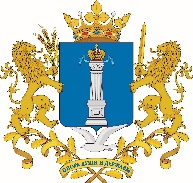 Министерство жилищно-коммунального хозяйства и строительства Ульяновской областиП Р И К А Зг. УльяновскО внесении изменений вотдельныеприказыМинистерства энергетики, жилищно-коммунального комплексаи городской среды Ульяновской областиП р и к а з ы в а ю:Внести в Порядок предварительного уведомления              государственными гражданскими служащими Министерстважилищно-коммунального хозяйства и строительства Ульяновской области представителя нанимателя о намерении выполнять иную оплачиваемую работу, утверждённый приказом Министерства энергетики, жилищно-коммунального комплекса и городской среды Ульяновской области от 11.03.2019 № 12-од«Об утверждении порядка предварительного уведомления государственными гражданскими служащими Министерства жилищно-коммунального хозяйства и строительстваУльяновской области представителя нанимателя о намерении выполнять иную оплачиваемую работу» следующие изменения:в пункте 2 слова «в Управление по реализации единой государственной политики в области противодействия коррупции, профилактики коррупционных и иных правонарушений администрации Губернатора Ульяновской области (далее – Управление)» заменить словами «должностному лицу Министерства, ответственному за профилактику коррупционных и иных правонарушений (далее – должностное лицо Министерства)»;в пунктах 4 и 5 слово«Управления» заменить словом «Министерства»;в абзаце втором пункта 6 и пункте 7 слово «Управления» заменить словом «Министерства».Внести изменение в абзац первый пункта 6 Порядкасообщения лицами, замещающими должности государственной гражданской службы в Министерстве жилищно-коммунального хозяйства и строительстваУльяновской области о получении подарка в связи с протокольными мероприятиями, служебными командировками и другими официальными мероприятиями, участие в которых связано с исполнением ими должностных обязанностей, сдачи и оценки подарка, реализации (выкупа) и зачисления средств, вырученных от его реализации, утверждённый приказом Министерства энергетики, жилищно-коммунального комплекса и городской среды Ульяновской области от 25.03.2019 № 19-од«Об утверждении Порядкасообщения лицами, замещающими должности государственной гражданской службы в Министерстве жилищно-коммунального хозяйства и строительстваУльяновской области о получении подарка в связи с протокольными мероприятиями, служебными командировками и другими официальными мероприятиями, участие в которых связано с исполнением ими должностных обязанностей, сдачи и оценки подарка, реализации (выкупа) и зачисления средств, вырученных от его реализации» заменивслова «в Управление по реализации единой государственной политики в области противодействия коррупции, профилактики коррупционных и иных правонарушений администрации Губернатора Ульяновской области» словами «должностному лицу Министерства, ответственному за профилактику коррупционных и иных правонарушений».Внести в Порядок получения государственными гражданскими служащими Министерства жилищно-коммунального хозяйства и строительстваУльяновской области разрешения представителя нанимателя на участие на безвозмездной основе в управлении отдельными некоммерческими организациями в качестве единоличного исполнительного органа или вхождения в состав их коллегиальных органов управления, утверждённый приказом Министерства энергетики, жилищно-коммунального комплекса и городской среды Ульяновской области от 30.05.2019 № 31-од «Об утверждении Порядка получения государственными гражданскими служащими Министерства жилищно-коммунального хозяйства и строительстваУльяновской области разрешения представителя нанимателя на участие на безвозмездной основе в управлении отдельными некоммерческими организациями в качестве единоличного исполнительного органа или вхождения в состав их коллегиальных органов управления» следующие изменения:1) в пункте 2 слова «управления по реализации единой государственной политики в области противодействия коррупции, профилактики коррупционных и иных правонарушений администрации Губернатора Ульяновской области (далее соответственно – заявление, Управление) заменить словами«, ответственному за профилактику коррупционных и иных правонарушений в Министерстве жилищно-коммунального хозяйства и строительства Ульяновской области (далее соответственно – заявление, должностное лицо Министерства)»;2) в пунктах 3, 4 и 6–9 слово «Управления» заменить словом «Министерства».4. Настоящий приказ вступает в силу на следующий день после дня                      его официального опубликования.Министр                                                                                                    А.Я.ЧерепанПОЯСНИТЕЛЬНАЯ ЗАПИСКАк проекту приказа Министерства жилищно-коммунального хозяйстваи строительства Ульяновской области «О внесении изменений в отдельные приказы Министерства энергетики, жилищно-коммунального комплекса и городской среды Ульяновской области»Проект приказа Министерства жилищно-коммунального хозяйства и строительства Ульяновской области «О внесении изменений в отдельные приказы Министерства энергетики, жилищно-коммунального комплекса и городской среды Ульяновской области» (далее – проект) разработан во исполнение рекомендаций Управления по реализации единой государственной политики в области противодействия коррупции, профилактики коррупционных и иных правонарушений администрации Губернатора Ульяновской области, в целях повышения эффективности деятельности в сфере противодействия коррупции и предусматривает изменения в следующие приказы Министерства энергетики, жилищно-коммунального комплекса и городской среды Ульяновской области:1) приказ от 11.03.2019 № 12-од«Об утверждении порядка предварительного уведомления государственными гражданскими служащими Министерства жилищно-коммунального хозяйства и строительства Ульяновской области представителя нанимателя о намерении выполнять иную оплачиваемую работу»;2) приказ от 25.03.2019 № 19-од «Об утверждении Порядка сообщения лицами, замещающими должности государственной гражданской службы в Министерстве жилищно-коммунального хозяйства и строительства Ульяновской области о получении подарка в связи с протокольными мероприятиями, служебными командировками и другими официальными мероприятиями, участие в которых связано с исполнением ими должностных обязанностей, сдачи и оценки подарка, реализации (выкупа) и зачисления средств, вырученных от его реализации»;3) приказом от 30.05.2019 № 31-од «Об утверждении Порядка получения государственными гражданскими служащими Министерства жилищно-коммунального хозяйства и строительства Ульяновской области разрешения представителя нанимателя на участие на безвозмездной основе в управлении отдельными некоммерческими организациями в качестве единоличного исполнительного органа или вхождения в состав их коллегиальных органов управления».Проект разработан департаментом правового и административного обеспечения Министерства(директора департамента – Старостин Е.Ю.)Директордепартамента правовогои административного обеспечения                                                  Е.Ю.СтаростинФИНАНСОВО-ЭКОНОМИЧЕСКОЕ ОБОСНОВАНИЕ к проекту приказа Министерства жилищно-коммунального хозяйства и строительства Ульяновской области «О внесении изменений в отдельные приказы Министерства энергетики, жилищно-коммунального комплекса и городской среды Ульяновской области»Принятие приказа Министерства жилищно-коммунального хозяйства и строительства Ульяновской области «О внесении изменений в отдельные приказы Министерства энергетики, жилищно-коммунального комплекса и городской среды Ульяновской области» не повлечёт выделения средств из областного бюджета Ульяновской области.Директор департамента правовогои административного обеспечения                                                  Е.Ю.Старостин____________№ _________Экз. № _____